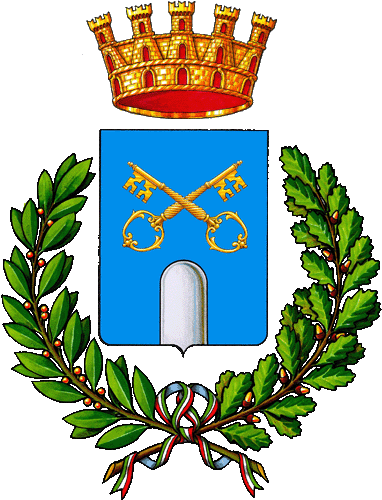 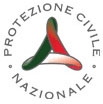 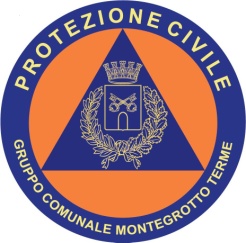 Al Signor Sindaco del Comune di Montegrotto TermeIl/La sottoscritto/a ______________________________________________________________Nato/a a ____________________________________ il ____________________                                                                                                                                                                                                                                                                                                                                                                                                                                                                                                                                                                                                                                                                                                                                                                                                                                                                                                                                                                                                                                                                                                                                                                                                                                                                                                                                                                                                                                                                                                                                                                                                                                                                                                                                                                                                                                                                                                                                                                                                                                                                                                                                                                                                                                                                                                                                                                                                                                                                                                                                                                                                                                                                                                                                                                                                                                                                                                                                                                                                                                                                                                                                                                                                                                                                                                                                                                                                                                                                                                                                                                                                                                                                                                                                                                                                                                                                                                                                                                                                                                                                                                                                                                                                                                                                                                                                                                                                                                                                                                                                                                                                                                                                                                                                                                                                                                                                                                                                                                                                                                                                                                                                                                                                                                                                                                                                                                                                                                                                                                                                                                                                                                                                                                                                                                                                                                                                                                                                                                                                                                                                                                                                                                                                                                                                                                                                                                                                                                                                                                                                                       Residente a ___________________________________ Cap _________________In via _____________________________________________ Civico __________Titolo di Studio _____________________________________________________Professione ________________________________________________________Cell. __________________________________ Tel. ________________________Indirizzo e-mail ____________________________________________________C H I E D Edi far parte, come volontario effettivo / aggregato del Gruppo Comunale di Volontari dellaProtezione Civile di Montegrotto Terme, e tal scopo dichiara sotto la propria personaleresponsabilità di non avere a suo carico precedenti né procedimenti penali in corso.Dichiara inoltre di essere a conoscenza degli obblighi del Volontariato di ProtezioneCivile e del Regolamento del Gruppo Comunale di Protezione Civile (Del. di C.C. n.20/2006), e, che per le volontarie prestazioni nessun rapporto si instaura conl’Amministrazione Comunale.In caso di rinuncia, o dimissioni, il/la sottoscritto/a si impegna a darnecomunicazione scritta all’ufficio di Protezione Civile di Codesta Amministrazione.         Si allegano alla richiesta:2 Foto tessera   Certificato sana e robusta costituzione fisica.Da consegnare al Gruppo dopo l’avvenuto protocollo della richiesta:1 Foto tessera,Copia richiesta,Copia certificato sana e robusta costituzione fisica,Copia carta identità, fronte retro su un unico facciata A4,Copia patente fronte retro su un unico facciata A4,Copia codice fiscale,Eventuali copie attestati corsi specialistici effettuati.Data ______________________		Firma_________________________________ Informativa sul trattamento dei dati personali ai sensi dell’art. 13 Regolamento UE n. 2016/679 (G.D.P.R.), relativo alla protezione del dato personale Ai sensi dell’art. 13 del Regolamento (UE) 2016/679, il Comune di Montegrotto Terme, in qualità di titolare del trattamento, fornisce la seguente informativaTitolare del trattamentoCOMUNE DI MONTEGROTTO TERME, Sede legale Piazza Roma 1 Montegrotto Terme 35036 (PD), Indirizzo mail protocollo@montegrotto.org, Indirizzo pec protocollo@pec.montegrotto.orgNumero di telefono 049.89.28.711Responsabile della Protezione dei Dati (DPO)Contattabile al dpo@boxxapps.com tel. 800893984Finalità e base giuridica del trattamentoLa finalità di trattamento è relativa all’iscrizione al Gruppo Comunale Volontari di Protezione Civile di Montegrotto Terme, e la base giuridica si identifica nell’esecuzione di un compito di interesse pubblico o connesso all’esercizio di pubblici poteri di cui è investito il titolare del trattamento – ex art. 6 par. 1 lett. e) Regolamento (UE) 2016/679 e/o nell’adempimento di un obbligo legale al quale è soggetto il titolare del trattamento – ex art. 6 par. 1 lett. c) Regolamento (UE) 2016/679.Categorie degli eventuali destinatari dei dati personaliPotranno venire a conoscenza dei dati personali i dipendenti e i collaboratori, anche esterni, del Comune e i soggetti che forniscono servizi strumentali alle finalità di cui sopra (come, ad esempio, servizi tecnici). Tali soggetti agiranno in qualità di Responsabili o Incaricati del trattamento. Non sono previste ulteriori comunicazioni a soggetti terzi se non per ottemperare alle eventuali comunicazioni obbligatorie previste da norme di legge o di regolamento, e ad eventuali richieste degli organi giudiziari e di controllo.Periodo di conservazione dei dati personaliI dati vengono conservati in conformità alle norme sulla conservazione della documentazione amministrativa. Conseguite le finalità per le quali sono trattati, i dati personali possono essere conservati per periodi più lunghi in base alla disciplina vigente in materia archivistica.Diritti dell’interessatoCon la presente Le ricordiamo che Lei ha il diritto di chiedere in ogni momento all’intestato Ente l'accesso ai propri dati personali, la rettifica degli stessi qualora non siano veritieri, nonché la loro cancellazione. Potrà poi chiedere la limitazione del trattamento che la riguarda, e potrà opporsi allo stesso laddove sia esercitato in modo illegittimo. L'apposita istanza relativa all’esercizio dei sopracitati diritti potrà essere presentata o al sottoscritto Titolare del trattamento o al Responsabile della protezione dei dati designato, ai recapiti sopra indicati (ex artt. 15 e ss GDPR 2016/679). Lei ha inoltre diritto di proporre reclamo all’Autorità di Controllo competente, il Garante per la Protezione dei Dati Personali.Conferimento dei dati personaliSi ricorda che la comunicazione dei dati richiesti è obbligatoria secondo le condizioni specificamente individuate da legge; in assenza del conferimento dei dati personali qualificati come “obbligatori”, non potrà essere fornito riscontro all’interessato.Dichiaro di aver preso visione dell’informativa,data ________, 						firma _____________________